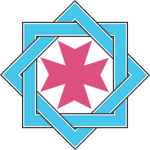 CODE OF CONDUCT – TEAM MANAGER/CHAPERONEAs a responsible team manager/chaperone you will :act in loco parentis for any athletes below the age of 18 at eventslook after young athletes’ personal safety at event venuesprovide the appropriate ratio of staff for the age and ability of the athletes e.g. a minimum of one adult member of staff for every ten children who may be travelling away from the home venueprovide staff of the same sex as the athletes i.e. avoid cross-sex chaperoning guarantee that all volunteers for an athletics team have been through the appointments process, including self-declaration and Subject Access police checkcollect written evidence that all staff and volunteers with responsibility for young athletes from your team have completed appropriate child protection trainingcomply with any local Duty of Care and/or Child Protection policies and procedures that might be in place e.g. Local Authority or school procedures that cover particular venues or athlete groupsnotify all parents/carers of athletes under 18 of the times and venues of any competitions and of appropriate contact telephone numbersensure that written, informed consent has been collected from all participants’ parents/carers in advance of a competition including next of kin and contact details, and medical conditions such as allergies, and ensure that relevant medication is supplied for the child for the duration of the eventliaise with young athletes’ parents/carers if they become involved in an accident or a serious breach of safety or discipline while under your care